Minutes 1.PP MeetingDate: 17.1.2018Time: 10:00  – 17:00Place: Mistelbach (Barokschlössl)Participants:
NÖ RU3: Peter Santner, Klemens RybaczekPP2 NIG: Gisela Reichholf, Martina Liehl-RainerPP3 NÖABB: Erwin SzlezakPP4 KS NS MAS JMK: Vit HrdousekPP5 DSO: Antonin Okenka, Daria RicarovaPP6 PZ: Martina PetrovaPP7 JMK: Tomas GrulichPP8 KS NS MAS JCK: Tomas Novak, Marta Krejcickova, Milada Vopalkova, Adela TomsovicovaPP9 JCK: Kamil Zimmermann, Ivana RandakovaProgramme:10:00 – 12:00 administrative TasksShort Introduction of all ParticipantsInfos concerning ERDF ContractProjectreporting (Timetable + EMS)Inputs Projectfolder12:00 – 12:30 Lunch12:30 – 16:00 Activities, Next StepsProjecttimetable with Activities and ResponsibilitiesChangerequest (Is everything still like applicated?)Preparing Start-ConferenceCoordinating follow up Dates (Next PP-Meetings,…)16:00 – 17:30 Excursion Soilprotection Plants (Windrow Headges)Minutes:Peter Santner greets all Partners and thanks for the Participation and congratulates for getting the Project approved. Special Thanks to our CZ-Partners for “fighting” for this Project.The Meetinglanguage is set to English (with translation possibilities)Each Person gives a short Introduction and their tasks in the Project. Klemens Rybaczek takes the Moderation and leads through the Meeting.Info about ERDF Contract:
The ERDF Contract will be sent next week to the Leadpartner. Then also EMS Logins have to be created and Reporting is possible.
Projectreporting:
 Submit Reports in Time!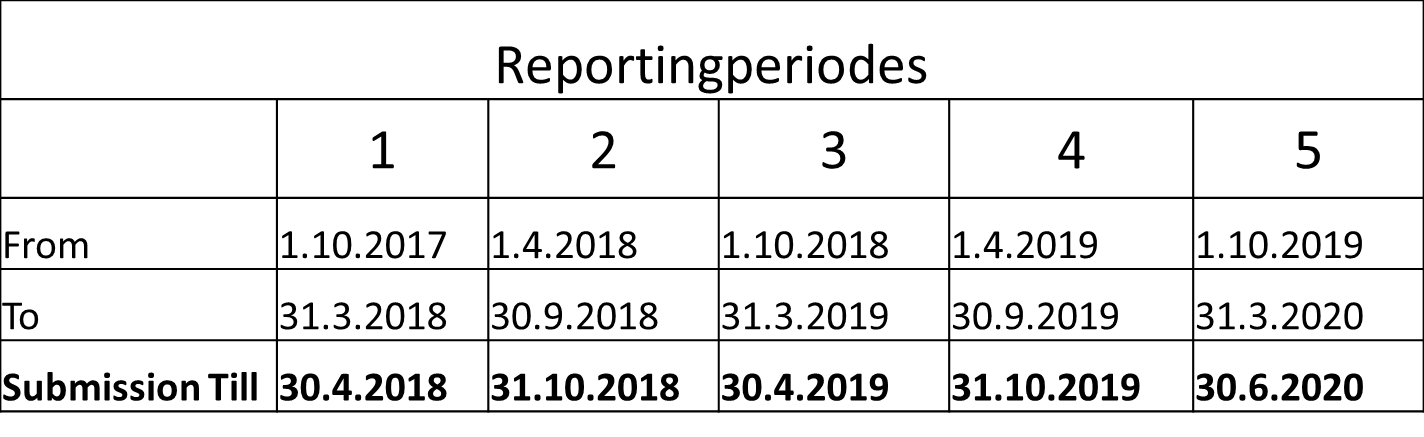 Financial report only if more than 10.000€ for Periode and PartnerFLC check takes up to 90 daysWe recommend Meeting with responsible FLC in order to check relevant points!Always have eligiblity rules in mind!
EMS-Reporting:Available after ERDF-Contract Signature (LP)„Projectreporting-Person“ (from each PP)Activity Report = Linked with application!Choose all Outputs where you have contributed during the reportingperiode and describe it.Validate them with attachments (List of Participants, Fotos, Minutes, Scans, eg…) – Upload directly to the relevant OutputFinancial Report = Linked with Budget!Filling via Invoice-List (All relevant expenses have to be filled in)Validate them directly with attachments (Invoices, Procurement documents,…) Important: All Invoices have to contain “Project: Klimagrün” + Projectnumber: ATCZ142Detailed Informations can be found in the EMS-Handbook – please read itProjectfolder
A first draft of the planned Projectfolder was shown from PP2 NIG Martina Liehl-Rainer.
the Input was, to produce maybe one folder wich contains both languages (CZ, DE).
Lunchbreak
Projectoverview
After the Lunchbreak the Activity, Responsibility and Budget Table was discussed. Therefore the Excel Controlling List was gone threw point for point.
Maintopics like Translation, Seminars, Equipment, Planting, … were discussed detailed.
Translation of Projectreports will be done from CZ-Partners and discussed during first Report.
For all other points it was agreed that each Partner has a look in detail at home and submits till 31.1.2017 all relevant informations. Red marked points in the Excel Document should be changed!
1. Changerequest
As LP RU3 needs a Budgetshifting and many other Partners have changes as well, the first Changerequest will be done in mid of february.
Therefor all Partners agreed to send the relevant informations till 31.1.2017. 
Startconference
The Startconference was discussed and many points were fixed.9.5.2018 / Tulln (UFT) / 10:00 – 17:30Main Targetgroup (Other Projects, Initatives in the Field)Programmedraft:9:00 – 10:00		Arrival + (optional Excursion UFT)10:00 – 10:45	Welcomming (also with politicians)	If possible also Ploitician from CZ10:45 – 11:30	Projectpresentation (from 3 Regions)11:30 – 11:45	Coffeebreak11:45 – 12:45	Thematic Impulspresentation(s)	Do you have possible Speakers?12:45 – 13:45	Lunchbreak13:45 – 14:15	Guided Posterpresentations (other projects)	Each Partner can name 1 possible organisations14:15 – 15:30	Networking, Discussions15:30 – 17:30	Excursion (Garten Tulln) – with Bikes
We need official programme for inviting Politicians, Partners and interested people. 
CZ-Expert could be Dr. Jan Pokormy (South bohemia – Trebon) cooperates with many universities. -> Tomas Novak will contact him (30 minutes presentation)
Input Vit Hrdousek: Plant a Climate Tree at Conference.
Max. 120 persons.
Simultanios Translation will be provided (CZ  DE)Next Meeting
19. June 2018
Place: Budweis
Time and Programmedraft will be provided from LP.
Location and Catering will be organized from PP6-PZ  Exkursion:
The Partners are invited to visit the regional Soilprotection palnts (Windrow Hedges)
Minutes: Klemens Rybaczek (with assistance of Martina Liehl-Rainer)